               BOSNA I HERCEGOVINA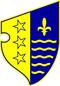 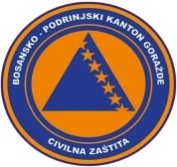                FEDERACIJA BOSNE I HERCEGOVINE               BOSANSKO-PODRINJSKI KANTON GORAŽDE                Kantonalna uprava civilne zaštiteKANTONALNI OPERATIVNI CENTARBroj:17-40-1-81/22Goražde,23.03.2022.godine.  Na osnovu člana 152. Zakona o zaštiti i spašavanju ljudi i materijalnih dobara od prirodnih i drugih nesreća ("Službene novine Federacije Bosne i Hercegovine", broj: 39/03, 22/06 i 43/10), a u vezi sa čl. 12. i 14. Pravilnika o organizovanju i funkcionisanju operativnih centara civilne zaštite ("Službene novine Federacije Bosne i Hercegovine", broj 09/19), dostavljamo Vam: R E D O V N I   I Z V J E Š T A J	Na osnovu prikupljenih informacija iz osmatračke mreže na područja BPK-a Goražde, u posljednja 24 sata zabilježeno je slijedeće:	Prema informaciji Službe civilne zaštite Grada Goražda dana 22.03.2022.godine Profesionalna vatrogasna jedinica je dobila dojavu o pojavi požara na bjelogoričnoj šumi u naselju Obarak.Odmah po dojavi dva vozila i tri vatrogasca izlaze na lice mjesta provode akciju gašenja požara i istu završavaju u 16,15 sati.		Prema informaciji dobijenoj od Urgentnog centra Kantonalne bolnice Goražde, u posljednja 24 sata u Urgentnom centru obavljena su 22 pregleda. Sedam  pacijenta je zadržano u Kantonalnoj bolnici Goražde radi daljeg liječenja.	Vodastaji svih vodotokova na području BPK Goražde su stabilni i nema nikakvih opasnosti od poplava.	Nije zabilježena pojava novih, niti aktiviranja postojećih klizišta.	Kada je riječ o vodosnadbjevanju na području BPK Goražde, u posljednja 24 sata  nije bilo prekida u snadbjevanju stanovništva vodom.	Prema informaciji Elektrodistribucije-poslovna jedinica Goražde u protekla 24 sata nije bilo problema i prekida u snadbjevanju stanovništva električnom energijom na području BPK Goražde.	Na osnovu informacije Direkcije za ceste BPK-a Goražde regionalni putevi R-448 Podkozara-Goražde-Hrenovica i R-448A Osanica-Ilovača-Prača su prohodni.„A“ tim Federalne uprave civilne zaštite:         Dana 22.03.2022. godine po dojavi građanina u selu Marići, Grad Goražde prijavljen je NUS. Radi se o mini cal 82 mm, A tima FUCZ-e je navedeni NUS preuzeo i uskladištio  na propisani način.DNEVNI IZVJEŠTAJo epidemiološkoj situaciji u vezi COVID-19 na području BPK GoraždeIzvještaj za dan  22.03.2022.godine           Zaključno sa 22.03. pod zdravstvenim nadzorom je  13 osoba sa područja BPKDana 22.03. uzorkovan je materijala kod 20 osobe, 10 Dom zdravlja Gorazde,10 u  Kantonalnoj  bolnici Goražde.Završena su testiranja i prema rezultatima nema pozitivnih na COVID-19.U protekla 24 h oporavljene su 2 osobe.Zaključno sa  22.03. na području BPK   6 je aktivno zaraženih  osoba  koronavirusom (COVID-19), oporavljeno je ukupno 3945 osoba, a 127 osobe su preminule (115 iz Goražda , 8  iz Ustikoline , 4 iz Prače).DOSTAVLJENO :                                                                  DEŽURNI OPERATIVAC   1. Premijerki Vlade BPK Goražde,                 			      2. Direktoru KUCZ BPK Goražde,                                              Fahrudin Bezdrob                                                             3.Služba civilne zaštite Grada Goražda,                                     4.Služba civilne zaštite općine Pale FBiH,5.Služba civilne zaštite Općine Foča FBiH		     	                 6. a/a.-                                                                                     odHHHHJHHHhjsdkjkfeklAdresa: Ul. 1. Slavne višegradske brigade 2a, 73000 Goražde, BiH   Tel: 038 224 027, Fax: 038 228 729, mail: kocbpk@gmail.com